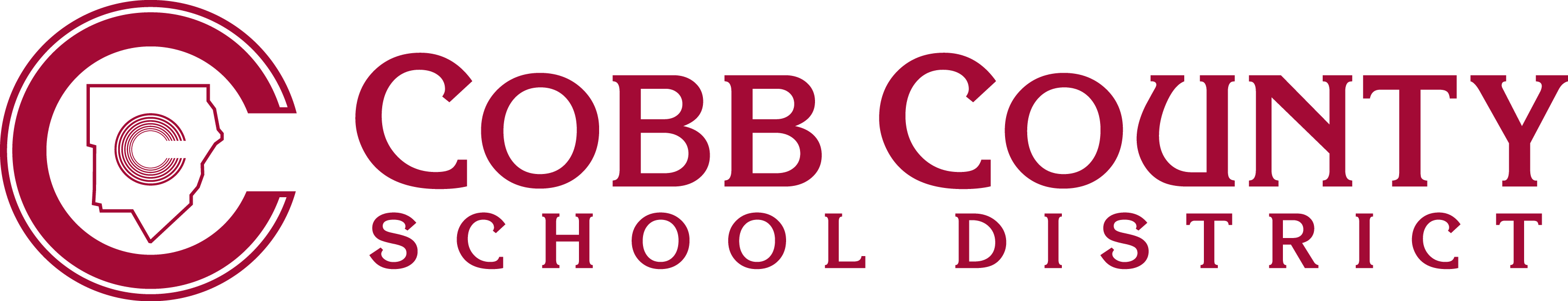 Form JGCD-12          Empowering Dreams for the FutureMEDICATION ERROR REPORTA medication error is defined as failure to administer the prescribed medication within the appropriate time frame, in the correct dosage, in accordance with accepted dosage, in accordance with accepted practice or to the correct student.                                                                              (Street)                         			                      (City/Town)                                                                      (Zip Code) 				         (Name)						         (Title)     (Name)				             (Address)Action Taken:Outcome:PERLA:      Yes    No		Nausea & Vomiting?      Yes    NoMental Status:	Alert      Yes    No 	Oriented x 3      Yes    No			   (Signature)	Date of Report:  School:  Prepared by:Name of Student:  DOB:  Sex:  Grade:Home Address:  Phone:Date error occurred:  Time noted:Person administering medication:Licensed Health Care Provider:Reason medication was prescribed:Date ordered:  Instruction for administration:Medication:  Dose:  Route:  Scheduled Time:Describe the error and how it occurred (use reverse side if necessary):Poison Control notified:    Yes    No  Date:  Time:Principal notified:               Yes    No  Date:  Time:Parent/guardian notified:        Yes    No  Date:  Time:Consulting Nurse notified:     Yes    No  Date:  Time:Other persons notified:  Date:  Time:Vital Signs:	Pulse:     Resp:     Blood Pressure:Name:  Title:  Date: